 ПРОЄКТ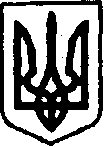 УКРАЇНАКЕГИЧІВСЬКА СЕЛИЩНА РАДАХVІІ СЕСІЯ VIIІ СКЛИКАННЯРІШЕННЯ______________________	     смт Кегичівка  		                №______ Про надання дозволу на списання основних засобівЗ метою раціонального використання майна, керуючись статтями 4, 10, 25, 26, 42, 46, 59 Закону України «Про місцеве самоврядування в Україні», Законом    України «Про бухгалтерський облік та фінансову звітність в Україні»,   Кегичівська селищна радаВИРІШИЛА:Надати дозвіл на списання з балансу Кегичівської селищної ради основних засобів, у зв’язку з фізичною зношеністю, недоцільністю ремонту      та таких, що непридатні для подальшого використання а саме:Списання основних засобів оформити відповідно до чинного законодавства України.Контроль на виконання даного рішення покласти на постійні комісії        з питань житлово-комунального господарства, транспорту, зв’язку, паливно- енергетичних   питань,  розвитку  підприємництва,  громадського  харчування та побуту Кегичівської селищної ради (голова комісії Олександр МАХОТКА) та з питань бюджету, фінансів, соціально-економічного розвитку                       та комунальної власності Кегичівської селищної ради (голова комісії                       Вікторія ЛУЦЕНКО). Кегичівський селищний голова                                             Антон ДОЦЕНКО№ п/пНайменуванняКіль-кістьоди-ницьСтрок перебу-вання       в експлуа-таціїІнвентар-ний номерПервісна вартість, грн. Сума зносу, грн. Залишкова вартість, грн. 1Баня село Парасковія163 роки10130003275205,00275205,0002Побуткомбінатсело Парасковія170 років101300041261,001261,0003Гуртожиток сімейний село Парасковія163 роки1013001224355,0024355,0004Сарай село Мажарка158 років101300021554,001554,0005Будівля ФАП село Шляхова141рік101300036881,006881,0006Приміщення школи село Розсохувата152 роки1013000147537,0047537,000№ п/пНайменуванняКіль-кістьоди-ницьСтрок перебу-вання        в експлуа-таціїІнвентар-ний номерПервісна вартість, грн. Сума зносу, грн. Залишкова вартість, грн. 7Котельня школи село Розсохувата130 років1013000717000,0017000,0008Колодязь село Розсохувата153 роки101300061166,001166,0009Будинокспеціалістасело Бесарабівка155 років1033000258177,0058177,00010Будівля котельні село Бесарабівка133 роки103300212482,792482,79011Сарай сільради село Павлівка145 років10131002771,00771,00012Колодязь село Новоіванівка197 років101330061105,001105,00013Колодязь село Новоіванівка191 рік10133007835,00835,00014Сарай ФАП село Новоіванівка160 років101310071097,001097,000152-х квартирний житловий будинок село Новоіванівка160 років1013200124600,0024600,00016Погріб село Новоіванівка1101 рік101330081385,001385,00017Колодязь село Парасковія148 років10130017731,00731,00018Колодязь село Парасковія148 років10130018731,00731,00019Колодязь село Парасковія135 років10130021974,00974,00020Колодязь село Парасковія135 років10130022974,00974,000Всього---468821,79468821,790